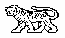 АДМИНИСТРАЦИЯ ГРИГОРЬЕВСКОГО СЕЛЬСКОГО ПОСЕЛЕНИЯ МИХАЙЛОВСКОГО МУНИЦИПАЛЬНОГО РАЙОНА ПРИМОРСКОГО  КРАЯРА С П О Р Я Ж Е Н И Е19.03.2020г                                               с.Григорьевка                                                     № 5-рО реализации мер по предупреждению распространения новой коронавирусной инфекции       В целях реализации мер по предупреждению распространения новой коронавирусной инфекции, на основании письма Министерства культуры и архивного дела Приморского края № 36/896 от 18.03.2020г, 1. Для Сельского дома культуры и Культурно-досуговых центров Григорьевского сельского поселения1) запретить проведение массовых мероприятий;2) исключить выезды творческих коллективов на территории других городов, регионов, государств;3) отменить зарубежные командировки сотрудников, а также прием международных делегаций на территории организаций отрасли культуры;4) ограничить обслуживание пользователей библиотеками, обеспечить предоставление доступа к информационным ресурсам библиотек в режиме удаленного доступа;5) временно приостановить занятия в клубных формированиях самодеятельных творческих коллективов, а также посещение кинозалов в культурно-досуговых учреждениях            6) обеспечить организацию контроля температуры работникам и обучающимся при входе в организации культуры;7) проводить своевременные и эффективные дезинфекционные мероприятия, создав необходимый запас дезинфекционных средств;8) обратить внимание на строгое соблюдение графика влажной уборки, регулярность проведения дезинфекционной обработки в помещениях; 9) проработать вопрос об организации обеззараживания воздухаустройствами, разрешенными к использованию в присутствии людей автономными или встроенными в систему вентиляции ультрафиолетовыми, бактерицидными облучателями закрытого типа - рециркуляторами, установками обеззараживания воздуха на основе использования постоянных электрических полей, электростатистических фильтров и др.2. Данное  распоряжение  вступает в  силу  с момента  его подписания. Глава Григорьевского сельского поселения –глава администрации поселения                                                                        А.С. Дрёмин